Obrazac TZ 1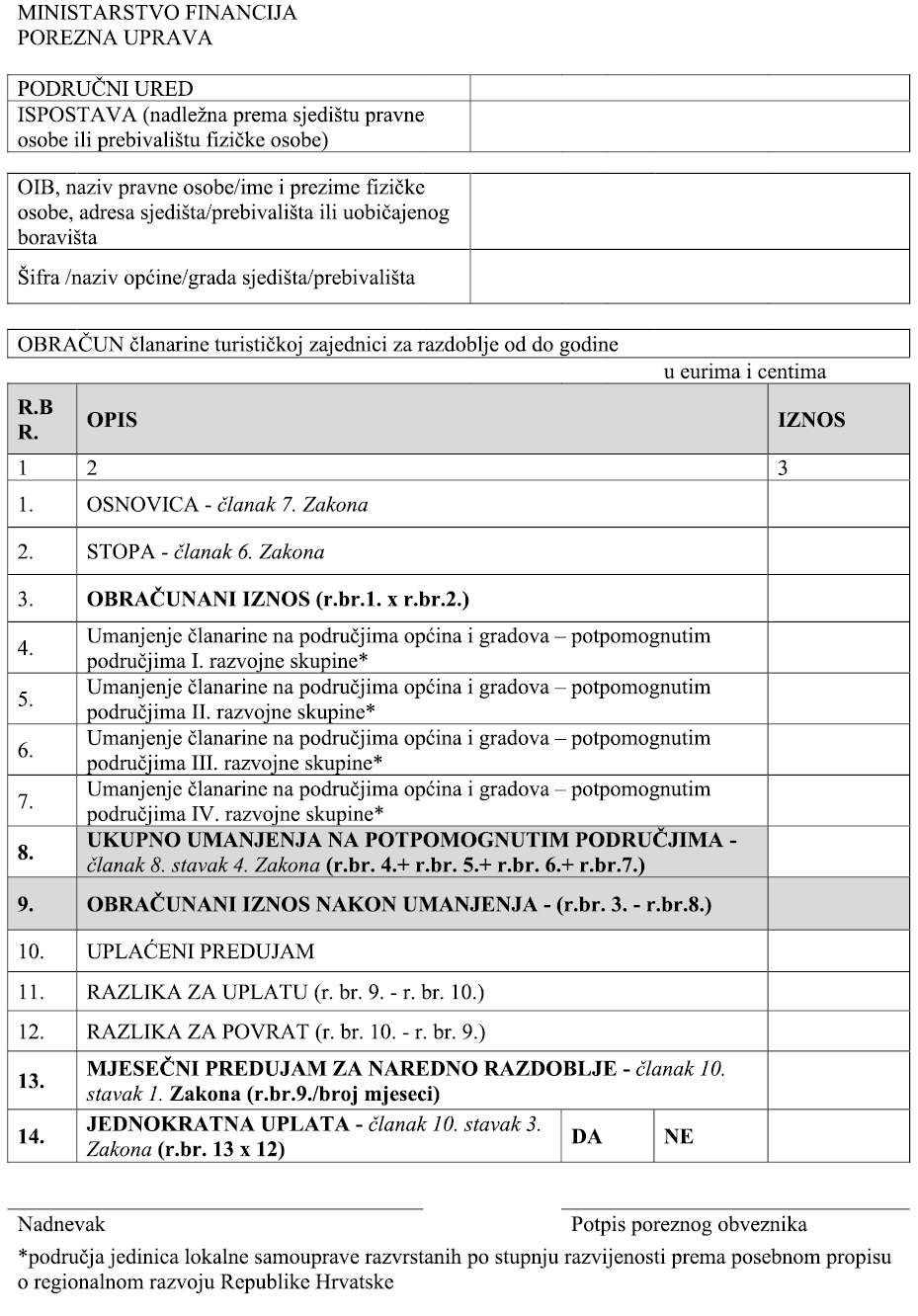 